Казачьи пословицы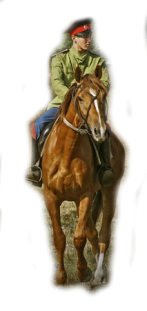 1. Атаманом громада крепка.2. Без атамана казак сирота.3. Без атамана дуван не дуванятъ. 4. Не атаман при булаве, а булава  при атамане. 5. Не всем казакам в атаманах быть.  6.Атаманом быть - уряд держать.   7. Добрый казак баче, где атаман скаче.  8. Атаманом не хвалися, а его крепко держися. 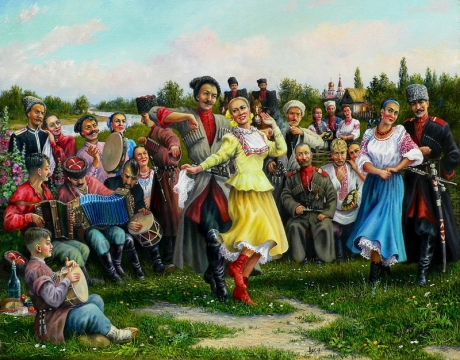 